Make: WilkhahnModel: IN swivel chairDesign: wiege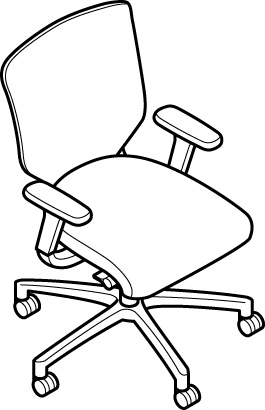 Model:184/7 medium-height backrestStandards /   quality labels: (in progress)DIN EN 1335, type A or B office chairGS standard (safety tested)ANSI/BIFMA X 5.1Ergonomics testedChair dimensions and weight: Total height: 	101 cm Width: 		69 cm Depth: 		66 cm Total height, width and depth are the minimum dimensionsWeight: 16 kg. Function: Office chair with integrated synchronously supporting 3D kinematics which allow the right-hand and left-hand part of the chair to be tilted in all directions using swivel arms which can be moved independently of one another. This feature activates the natural range of motion the pelvis is capable of - flexing, extending, rotating, or tilting it sideways. By combining the 3D synchronous adjustment technology with a highly elastic seat and back, the chair automatically adapts to any movement and seated posture the person adopts. As a result, the body is always supported, whatever the posture, and its equilibrium remains in perfect balance. Therefore, minimal shifts in weight are already translated into a range of different movements. The combination of superior three-dimensional dynamics with controlled and assured support stimulates the whole body without overtaxing it. Scientific case studies have shown that this fosters the productivity and the feeling of well-being of the people using the chair.Degrees of movement and adjustments:Synchronous forwards and backwards motion ranges from -12° to 0° and +5° opening angle respectively in the seat and an up to 28° tilt at the back. A sideways tilt of the seat and back of up to 13° from the horizontal is also possible at the same time. The counterpressure provides support in any direction for people weighing from 45 to 140 kg and can be infinitely adjusted by changing the level of elasticity. The backrest comes optionally with height-adjustable lumbar support (adjustable by up to 60 mm in six locking positions).The backrest and seat can be locked in a neutral sitting position. The 3D 5° forwards tilt can be activated at the touch of a button in order to exploit the full range of motion possible. A DIN 4550-compliant gas lift infinitely adjusts the effective seat height at the touch of a button to between 400 mm and 520 mm.Seat depth: 430 mm, optionally with controllable adjustment of the seat depth while seated from 400 to 450 mm in 4 lockable stages.Technology:The core principle is to mirror the flexibility and position of the knee and hip joints via two swivel arms which can be moved independently of one another, as well as two sliding and two ball and socket joints. This enables a natural, three-dimensional range of movement while the body’s centre of gravity is maintained in any position sat in. The cover for the technology is made of black-coated, die-cast aluminium with bellows made of black through-dyed polypropylene and thermoplastic elastomer to accommodate the flexibly mounted central spring. The rotatable knob to adjust the counterpressure (for people weighing from 45 to 140 kg) is made of polyamide.Each chair has two die-cast aluminium swing plates which can be moved independently of one another, they are coated, matt polished, or lustre polished, with polypropylene cover caps. The counterpressure is infinitely adjustable. The kinematics are operated near the knees via a two-dimensional flexible main axis, at the back via three-dimensional, flexible suspension of the highly elastic seat shell and back frame at hip joint height.Frame: Five-star base made of black, through-dyed, glass fibre-reinforced polyamide, optionally made of die-cast aluminium, coated, matt or lustre polished.The twin wheel swivel castors come with load-dependent braking and are made of DIN EN 12429-compliant black polypropylene as the standard version for carpets, or optionally with grey polyurethane facing for hard floors. Anti-static castors on request.The gas lift is covered by telescopic protective tube made of black through-dyed polypropylene.Seat-back:Unitary, highly elastic and flexible suspended seat-back made of high-performance polyamide with 2K technology. The seat shell pan is made of black through-dyed polyamide with the seat upholstery panel made of polypropylene. Optional infinite seat-depth adjustment from 400 to 450 mm. The seat cushioning is made of polyurethane, with CFC-free foam, covered in Racer fabric, also optionally with knitted fabric, in the same material as the backrest cover. Or it comes with fabric covers from the fabric collection, in this case with facing sewn in and top stitching lengthways to give the seat more contours. The seat upholstery panel, cushioning and covers are replaceable.The seat and back are one piece, with the seat section forming the seat shell and the back the frame, optionally with lumbar support made of thermoplastic elastomer which is height-adjustable by 60 mm in six locking positions and can be retrofitted at any time. The backrest is covered in knitted fabric which includes different levels of elasticity to create areas that are flexible and provide support. An optional double-layer cover is made of knitted fabric with integrated cut foam, in colours listed on the Wilkhahn sample list. The backrest and seat covers are replaceable.Armrests:The armrests can be adjusted by 100 mm in ten lockable positions and are made of glass-fibre-reinforced, black, through-dyed polyamide. They are mounted on the swing plates which move independently of one another to allow positions that are synchronous with the movements the person sitting on them makes. They also offer an optional three-dimensional adjustment feature (to move them an additional 50 mm in depth and allow them to be swivelled up to 30° inwards and outwards). Armrest pads (width: 80 mm, depth:  235 mm, height: 25 mm) made of black through-dyed polypropylene, or optionally of polyurethane foam.Optional: also available without armrests.Additional certification (in progress):GREENGUARDTM (certified version available on request)AFRDI Green Tick Product Certification Standard 150, Level A – PlatinumAFRDI Blue Tick Product Certification to AS/NZS 4438 – Level 6Wilkhahn reserves the right to make technical changes to the information provided.May 2015 version